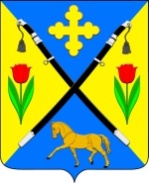 РОСТОВСКАЯ ОБЛАСТЬЗИМОВНИКОВСКИЙ РАЙОНАДМИНИСТРАЦИЯЗИМОВНИКОВСКОГО   СЕЛЬСКОГО ПОСЕЛЕНИЯП О С Т А Н О В Л Е Н И Е« 02 »  февраля  2022 г.                               №  29                              п. ЗимовникиОб установлении размера платы  за содержание жилого помещения в многоквартирных домах на территории  Зимовниковского сельского поселения на 2022 год. В соответствии с требованиями Жилищного кодекса Российской Федерации, Федерального закона от 06 октября 2003 года № 131-ФЗ «Об общих принципах организации местного самоуправления  в Российской Федерации», постановлением Правительства  Российской федерации от 3 апреля 2013 года №290 «О минимальном перечне услуг и работ, необходимых для обеспечения надлежащего содержания общего имущества в многоквартирном доме, и порядке их оказания и выполнения», приказом Министерства  строительства и жилищно-коммунального  хозяйства  РФ от 6 апреля 2018 года № 213/пр «Об утверждении Методических рекомендаций  по установлению размера платы за содержание жилого помещения для собственников жилых помещений, которые не приняли решение о выборе способа управления многоквартирным домом, решение об установлении размера платы за содержание жилого помещения, а также по установлению порядка определения предельных индексов  изменения размера такой платы», на основании Устава муниципального образования Зимовниковское сельское поселение»                                    П О С Т А Н О В Л Я Ю:Установить на 2022 год размер платы за содержание жилого помещения для собственников жилых помещений, которые на общем собрании не приняли решение об установлении размера платы за содержание жилого помещения в размере 5,80 руб./кв.м., в том числе:- за содержание общего имущества в многоквартирном доме – 2,60 руб. за 1 кв.м.- за текущий ремонт общего имущества в многоквартирном доме – 3,20 руб. за 1 кв.м.2. Ежегодно применять предельный индекс изменения размера платы за содержание жилого помещения для собственников жилых домов, которые не приняли решение о выборе способа управления многоквартирным домом, решение об установлении размера платы за содержание жилого помещения, равным индексу потребительских цен.3. Настоящее постановление подлежит официальному опубликованию и размещению на официальном сайте Администрации Зимовниковского сельского поселения в сети  «Интернет».4. Контроль за выполнением настоящего постановления оставляю за собой. Глава  Администрации  Зимовниковского сельского поселения                                    А.В. МартыненкоПостановление вносит:сектор благоустройства и социального развития 